										                            October 11, 2017 Dear Parents,                                            We are happy to share that Lunchbox Orders will be offered at Ancaster Meadow Elementary School this year.Not familiar with Lunchbox Orders?  Lunchbox Orders is a convenient, online ordering platform featuring local restaurants.  An ordering calendar has been coordinated for the Ancaster Meadow community at www.lunchboxorders.com.    All orders are submitted on the website and payment is processed on-line by Visa, MasterCard, Discover or Visa Debit.  Visa and MasterCard prepaid cards are also accepted as a payment method.  Lunch delivery is scheduled to begin Thursday, October 19th. The lunch calendar is now open and features the following options: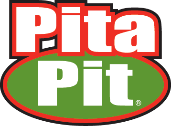 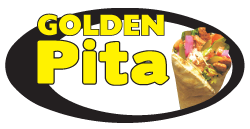 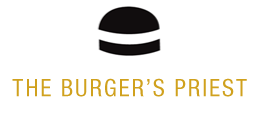 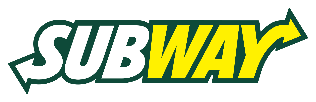 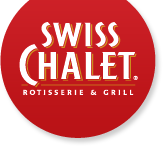 How to Order:Go online at www.lunchboxorders.com and click “ORDER LUNCH”.New to Lunchbox Orders?  Click “Create an Account” to register your family’s account.Already registered?  Please login directly with your current user name (e-mail address) and password.Add your child to your account by clicking “add a student” and register your child with their new teacher and grade. Click “Order Now” (beside your child’s name) to access the school’s ordering calendar.Proceed with ordering your child’s lunch by clicking on the blue box for each restaurant featured.The Benefits:With every meal purchased, a contribution will be made to the school’s fundraising program.Lunchbox Orders is paperless and cashless.  Ordering online is fast and easy!All menu items featured are compliant with the Ontario Ministry of Education’s Food and Beverage Policy.Orders may be placed weekly or in advance, for the full length of the program.  Dates to Remember:The lunch calendar is NOW open and orders may be placed as of Wednesday, October 11, 2017.Lunch delivery is scheduled to begin Thursday, October 19, 2017.   Sunday, October 15th at NOON (12pm) is the ordering deadline for the first scheduled delivery.All orders, updates and cancellations must be submitted by Sunday at noon for the following week.  Please note, new orders will not be accepted after the Sunday deadline.If you have any questions, please contact the Lunchbox Orders customer service team at 1.877.426.6860 or by e-mail at info@lunchboxorders.com.Delivery DateFeatured RestaurantThursday – Rotating MenuPita PitSwiss ChaletSubwayGolden PitaBurger’s Priest